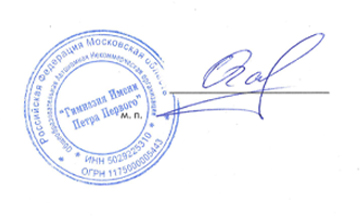 «Утверждаю» директор ОАНО «Гимназия имени Петра Первого»Галкина О.И.11 ноября  2021 гПОЛОЖЕНИЕo проведении Петровского новогоднего бала  ОАНО «Гимназия имени Петра Первого»1. Общие положения 1.1.Петровский новогодний  бал ОАНО «Гимназия имени Петра Первого»  (далее – Бал) проводится в соответствии с планом работы ОАНО «Гимназия имени Петра Первого»  и направлен на   творческое, духовно-нравственное, интеллектуальное развитие обучающихся Гимназии.  1.2. Настоящее Положение регулирует условия, механизм организации, место проведения и порядок участия в Бале. 2. Цели и задачи 2.1. Цель - формирование системы традиций и ритуалов в системе гимназического  образования; популяризация бального движения. 2.2. Задачи:  развитие и укрепление основ гражданско-патриотического воспитания обучающихся    формирование навыков общей и бальной культуры, развитие эстетической культуры. 3. Организаторы мероприятия 3.1.Организаторские функции выполняют члены педагогического коллектива ОАНО «Гимназии имени Петра Первого» 3.2.Организацию репетиций постановочных танцев осуществляет педагог по танцам  ОАНО «Гимназии имени Петра Первого».3.3.Регистрацию участников, прием гостей осуществляет инициативная группа работников Гимназии, определяемая организаторами Бала.3.4.Ведущие Бала – педагоги «Гимназии имени Петра Первого»  .3.5.Распространение пригласительных билетов организуется через классных руководителей и кассу бухгалтерии.3.6.Общую координацию проведения мероприятия осуществляет руководитель проекта- заместитель директора по воспитательной работе. 4. Участники бала -  гимназисты  в возрасте от 5 до  18 лет, сотрудники гимназии, родители, гости. 5. Для всех участников Бала устанавливается дресс-код , соответствующий бальному кодексу: Требования к участникам Бала (юношам, мужчинам): юноши должны быть в парадной гимназической форме  установленного образца  со знаками отличия гимназии  или в темном вечернем костюме (желательный цвет костюма – черный, но допускаются очень темные тона серых, синих и коричневых оттенков);  белая (однотонная светлая) рубашка с длинным рукавом;  бабочка однотонная, темного цвета;  танцевальная обувь (допускаются модельные туфли без металлических набоек).  прическа: аккуратная стрижка или аккуратно уложенные волосы. Требования к участницам Бала (девушкам, женщинам):  платье в пол (до щиколоток и ниже), бальное или вечернее; для гимназисток- белого или пастельного цветов;  перчатки (в зависимости от длины рукава – так, чтобы рука была максимально скрыта);  танцевальная обувь с небольшим каблуком;  волосы должны быть убраны в прическу;  допустимо использование накидок, болеро или боа, вееров, клатчей, украшений, диадем, цветов в прическу.5. Сроки и место проведения : Измайловский Кремль.  Вторая половина декабря.  6. Программа Бала. Бал проходит в соответствии со сценарием, в который включаются обязательные танцы, свободную  танцевальную  программу, концертные  номера, конкурсы, мастер-классы.Программа Бала разрабатывается до начала мероприятия. В ней указывается: рекомендуемая последовательность танцев, показательных выступлений, конкурсов и др., а также время начала и окончания мероприятия. 6.1. Выход участников бала  в форме прохождения бальной колонны гранд-маршем. Участвуют все участники. Представление в Гранд-марше производится по общей для всех участников схеме, включающей в себя:  движение бальной колонной;  поклон - реверанс;  расхождение;  схождение;  выход из Гранд-марша.  6.2. Обязательная танцевальная программа:  Полонез;  Вальс (фигурный);  Сударушка;  Русский лирический;  Ручеёк;  Кадриль (Московская);  Падеграс;  Вальс-гавот;  Полька-тройка; --- Миньон;-    Венский вальс ;-   Экосез;- Менуэт;  Мазурка. 6.3. «Принцесса бала» - грациозная , воспитанная леди. «Принц Бала»-  вежливый, галантный кавалер. Это участники Бала ,  продемонстрировавшие хореографическое мастерство в исполнении обязательной  и дополнительной программы Бала. Они определяются организаторами Бала и  почетными гостями. 7. Награждение 7.1. Все гимназисты - участники Бала  награждаются сертификатами участников.  7.2.  «Принцесса бала» и «Принц Бала» -    переходными короной и медалью. 8. Финансирование 8.1. За каждого участника  предусматривается организационный (целевой) взнос ( размер взноса  устанавливается организаторами Бала).  Организационный (целевой) взнос за участие в Бале необходимо перечислить на расчетный счет  Гимназии 15 ноября. 8.2. Организационный (целевой) взнос направляется на закупку наградной продукции. 8.3. Расходы, связанные с проездом, питанием и проживанием участников - гостей осуществляются за счет средств направляющих организаций.9. Ответственность за безопасность  несовершеннолетних участников несут сопровождающие. 